UMA  CAIXA contendo:1 jogo de tinta guache c/ 6 unidades;1 jogo de giz de cera – ECOGIZ;1 tubo de cola pequeno;1 pincel chato nº 10 ou 12;1 paninho para limpar pincel;1 pote de margarina (500g) vazio com tampa;2 caixas de massa de modelar SOFT (base amido);1 lixas de fogão (P80);1 guarda-pó ou camiseta velha grande para pintura;2 revistas velhas para recorte;1 jogo educativo (jogo de sílabas, letras, memória);1 jogo quebra-cabeça (mínimo 36 peças e máximo 80 peças);1 livro de história adequado à idade;1 jogo de cola colorida;1 boné ou chapéu;1 repelente spray;NA MOCHILA: (que vai e vem todos os dias):2 cadernos( tipo brochura, grande, de 48 folhas), de preferência capa dura,  com margem, identificado como Tema de Aula e Tema de Casa;1 caderno de desenho grande, de preferência capa dura;1 régua  dura;1 pasta com abas e elástico;1 álcool gel;    NA LANCHEIRA : 1 toalha/guardanapo para o lanche; Squeeze ou um copo com bico com água; Bebida e Lanche;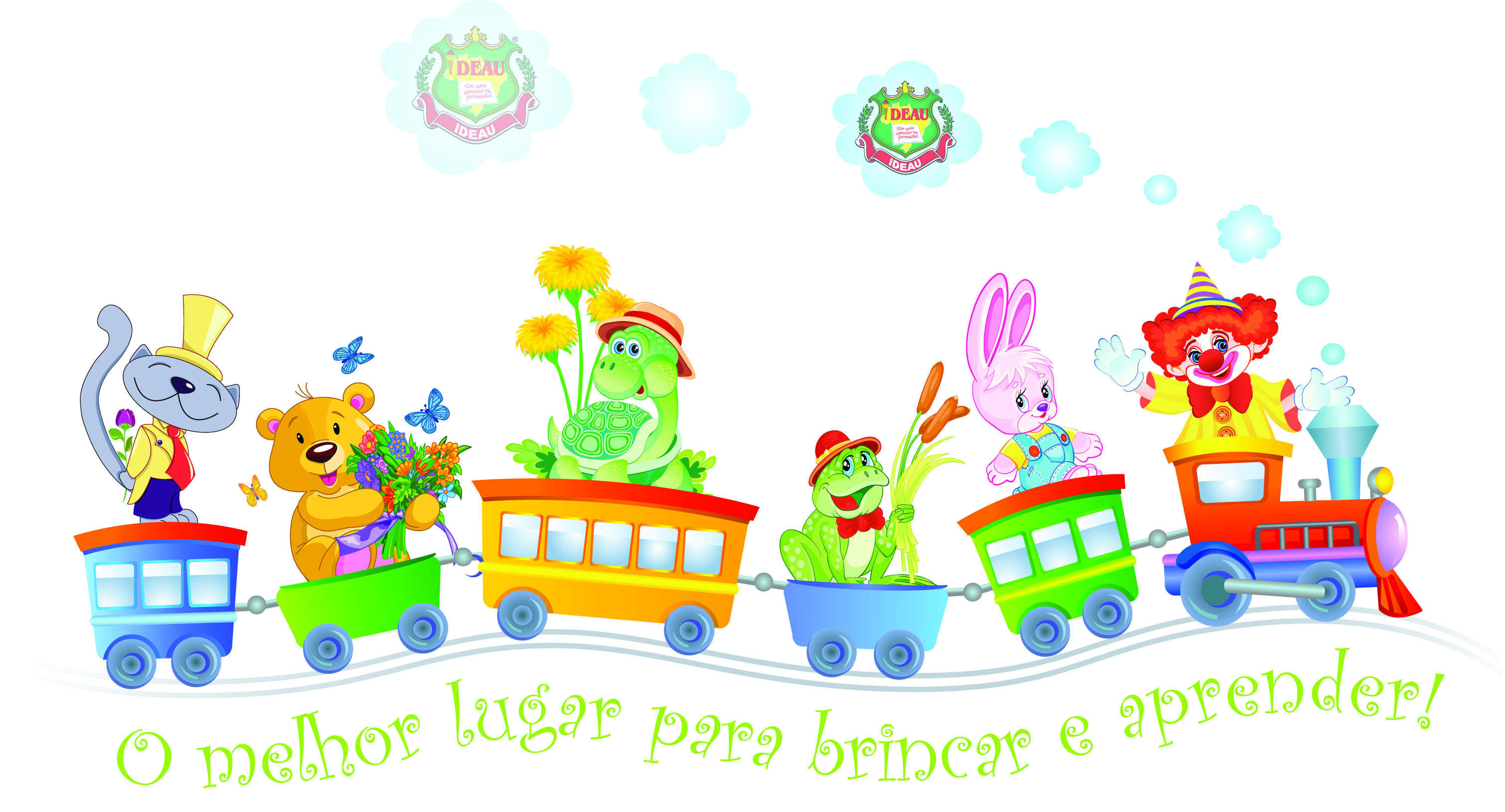 ESTOJO contendo:2 lápis preto;1 tubo de cola 40gr;1 apontador;1 borracha;1 tesoura sem ponta, de preferência Acrilex ou Tramontina;1 cx de lápis de cor grande c/ no mínimo 12 un;1 jogo de canetinhas;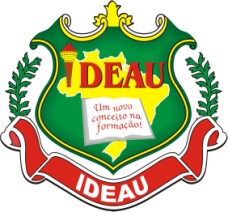 ESCOLA DE EDUCAÇÃO BÁSICA IDEAUSANTA CLARAMatrícula CEED nº 1288Rua Jacob Gremmelmaier, 215 - Getúlio Vargas – RSFone: (0xx)54 3341-6600 / 3341-4660